Lesson 6:  Graphs of Linear Functions and Rate of Change Student OutcomesStudents use rate of change to determine if a function is a linear function.  Students interpret the equation  as defining a linear function, whose graph is a line.  Lesson NotesThis lesson contains a fluency exercise that will take approximately  minutes.  The objective of the fluency exercise is for students to look for and make use of structure while solving multi-step equations.  The fluency exercise can occur at any time throughout the lesson.Classwork Opening Exercise (5 minutes)Opening ExerciseFunctions , , and  have the tables shown below.  Examine each of them, make a conjecture about which will be linear, and justify your claim.Lead a short discussion that allows students to share their conjectures and reasoning.  Revisit the Opening Exercise at the end of the discussion so students can verify if their conjectures were correct.  Only the first function is a linear function.Discussion (15 minutes)Ask students to summarize what they learned from the last lesson.  Make sure they note that the graph of a function is the set of ordered pairs of inputs and their corresponding outputs.  Also, note that the graph of a function is identical to the graph of the equation or formula that describes it.  Next, ask students to recall what they know about rate of change and slope.  Finally, ask students to write or share a claim about what they think the graph of a linear function will look like.  Tell them that they need to support their claim with some mention of rate of change or slope.  Suppose a function can be described by an equation in the form of  and that the function assigns the values shown in the table below:We want to determine whether or not this is a linear function and, if so, we want to determine what the linear equation is that describes the function.  In Module 4, we learned that the graph of a linear equation is a line and that any line is a graph of a linear equation.  Therefore, if we can show that a linear equation produces the same results as the function, then we know that the function is a linear function.  How did we compute the slope of the graph of a line?To compute slope, we found the difference in -values compared to the distance in -values.  We used the following formula:Based on what we learned in the last lesson about the graphs of functions (that is, the input and corresponding output can be expressed as an ordered pair), we can look at the formula as the following:If the rate of change (that is, slope) is the same for each pair of inputs and outputs, then we know we are looking at a linear function.  To that end, we begin with the first two rows of the table:Calculate the rate of change between rows two and three and rows three and four.  Sample student work:What did you notice?The rate of change between each pair of inputs and outputs was .To be thorough, we could also look at rows one and three and one and four; there are many combinations to inspect.  What will the result be?We expect the rate of change to be .Verify your claim by checking one more pair.Sample student work:With this knowledge, we have answered the first question because the rate of change is equal to a constant (in this case, ) between pairs of inputs and their corresponding outputs; then we know that we have a linear function.  Next, we find the equation that describes the function.  At this point, we expect the equation to be described by  because we know the slope is .  Since the function assigns  to ,  to , etc., we can use that information to determine the value of  by solving the following equation. Using the assignment of  to :Now that we know that  we can substitute into , which results in the equation   The equation that describes the function is  and the function is a linear function.  What would the graph of this function look like?It would be a line because the rule that describes the function in the form of are equations known to graph as lines.  The following table represents the outputs that a function would assign to given inputs.  We want to know if the function is a linear function and, if so, what linear equation describes the function.  How should we begin?We need to inspect the rate of change between pairs of inputs and their corresponding outputs.  Compare at least three pairs of inputs and their corresponding outputs.  Sample student work:What do you notice about the rate of change, and what does this mean about the function?The rate of change was different for each pair of inputs and outputs inspected, which means that it is not a linear function.If this were a linear function, what would we expect to see?If this were a linear function, each inspection of the rate of change would result in the same number (similar to what we saw in the last problem, in which each result was ).We have enough evidence to conclude that this function is not a linear function.  Would the graph of this function be a line?  Explain.No, the graph of this function would not be a line.  Only linear functions, whose equations are in the form of , graph as lines.  Since this function does not have a constant rate of change, it will not graph as a line.  Exercise (5 minutes)Students work independently or in pairs to complete the exercise. ExerciseA function assigns the inputs and corresponding outputs shown in the table below.  Is the function a linear function?  Check at least three pairs of inputs and their corresponding outputs.Yes.  The rate of change is the same when I check pairs of inputs and corresponding outputs.  Each time it is equal to .  Since the rate of change is the same, then I know it is a linear function.What equation describes the function?Using the assignment of  to :The equation that describes the function is What will the graph of the function look like?  Explain.The graph of the function will be a line.  Since the function is a linear function that can be described by the equation  , then it will graph as a line because equations of the form  graph as lines.  Closing (5 minutes)Summarize, or ask students to summarize, the main points from the lesson:We know that if the rate of change for pairs of inputs and corresponding outputs is the same for each pair, the function is a linear function.We know that we can write linear equations in the form of  to express a linear function.We know that the graph of a linear function in the form of  will graph as a line because all equations of that form graph as lines.  Therefore, if a function can be expressed in the form of , the function will graph as a straight line.  Exit Ticket (5 minutes)Fluency Exercise (10 minutes):  Multi-Step Equations IRWBE:  In this exercise, students solve three sets of similar multi-step equations.  Display the equations one at a time.  Each equation should be solved in less than one minute; however, students may need slightly more time for the first set and less time for the next two sets if they notice the pattern.  Consider having students work on white boards, and have them show you their solutions for each problem.  The three sets of equations and their answers are located at the end of lesson.  Refer to the Rapid White Board Exchanges section in the Module Overview for directions to administer a RWBE.Name                 							         		Date              		         Lesson 6:  Graphs of Linear Functions and Rate of Change Exit TicketSylvie claims that the table of inputs and outputs below will be a linear function.  Is she correct?  Explain.A function assigns the inputs and corresponding outputs shown in the table to the right.  Is the function a linear function?  Check at least three pairs of inputs and their corresponding outputs.What equation describes the function?What will the graph of the function look like?  Explain.Exit Ticket Sample SolutionsSylvie claims that the table of inputs and outputs will be a linear function.  Is she correct?  Explain.No.  This is not a linear function.  The rate of change was not the same for each pair of inputs and outputs inspected, which means that it is not a linear function.A function assigns the inputs and corresponding outputs shown in the table below.  Is the function a linear function?  Check at least three pairs of inputs and their corresponding outputs.
Yes.  The rate of change is the same when I check pairs of inputs and corresponding outputs.  Each time it is equal to  .  Since the rate of change is the same, then I know it is a linear function.What equation describes the function?Using the assignment of  to :The equation that describes the function is What will the graph of the function look like?  Explain.The graph of the function will be a line.  Since the function is a linear function that can be described by the equation  , then it will graph as a line because equations of the form  graph as lines.  Problem Set Sample SolutionsA function assigns the inputs and corresponding outputs shown in the table below.  Is the function a linear function?  Check at least three pairs of inputs and their corresponding outputs.Yes.  The rate of change is the same when I check pairs of inputs and corresponding outputs.  Each time it is equal to  .  Since the rate of change is the same, then I know it is a linear function. What equation describes the function?Using the assignment of  to :The equation that describes the function is .What will the graph of the function look like?  Explain.The graph of the function will be a line.  Since the function is a linear function that can be described by the equation  , it will graph as a line because equations of the form  graph as lines.  A function assigns the inputs and corresponding outputs shown in the table below.  Is the function a linear function?  No.  The rate of change is not the same when I check the first two pairs of inputs and corresponding outputs.  All rates of change must be the same for all inputs and outputs for the function to be linear.What equation describes the function?I am not sure what equation describes the function.  It is not a linear function. A function assigns the inputs and corresponding outputs shown in the table below.  Is the function a linear function?  Check at least three pairs of inputs and their corresponding outputs.Yes.  The rate of change is the same when I check pairs of inputs and corresponding outputs.  Each time it is equal to .  Since the rate of change is the same, I know it is a linear function.What equation describes the function?Using the assignment of  to :The equation that describes the function is .What will the graph of the function look like?  Explain.The graph of the function will be a line.  Since the function is a linear function that can be described by the equation , it will graph as a line because equations of the form  graph as lines.Martin says that you only need to check the first and last input and output values to determine if the function is linear.  Is he correct?  Explain.  Hint:  Show an example with a table that is not a function.No, he is not correct.  For example, determine if the following inputs and outputs in the table are a function.Using the first and last input and output, the rate of change isBut when you use the first two inputs and outputs, the rate of change isNote to teacher:  Accept any example where rate of change is different for any two inputs and outputs.Is the following graph a graph of a linear function?  How would you determine if it is a linear function?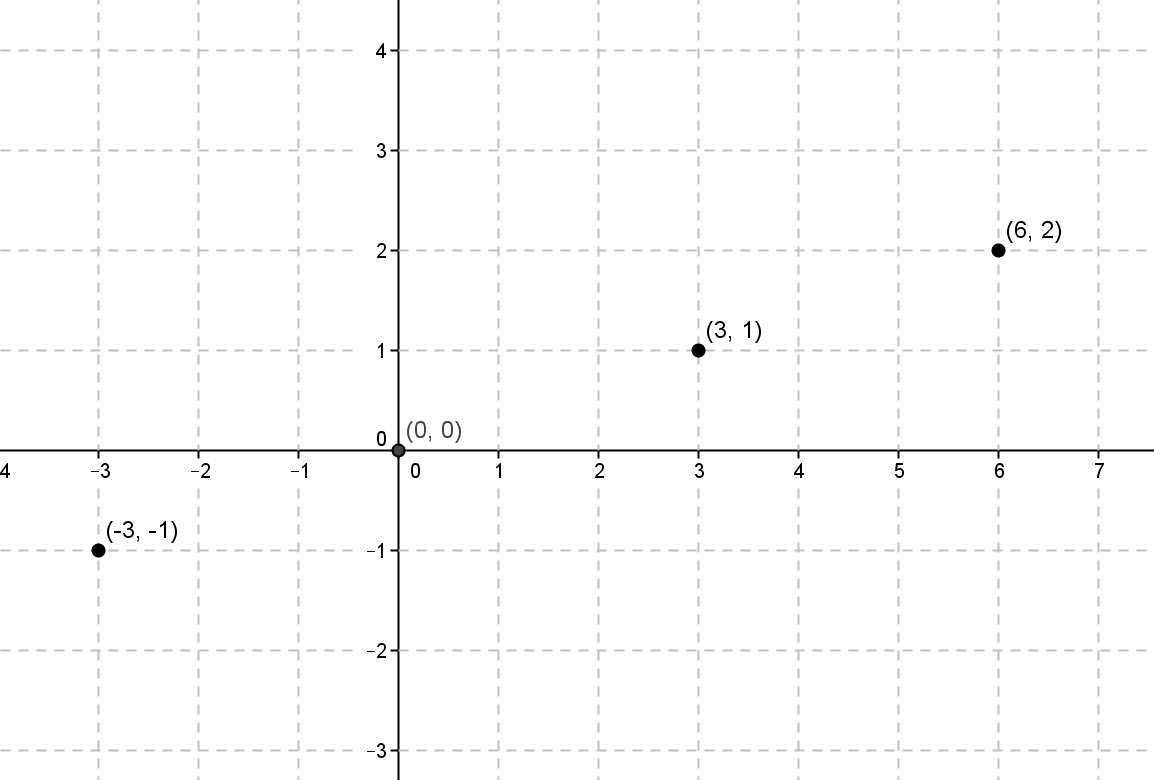 It appears to be a linear function.  To check, I would organize the coordinates in an input and output table.  Next, I would check to see that all the rates of change are the same.  If they are the same rates of change, I would use the equation  and one of the assignments to write an equation to solve for .  That information would allow me to determine the equation that represents the function.A function assigns the inputs and corresponding outputs shown in the table below.  Is the function a linear function?  Check at least three pairs of inputs and their corresponding outputs.Yes.  The rate of change is the same when I check pairs of inputs and corresponding outputs.  Each time it is equal to .  Since the rate of change is the same, I know it is a linear function.What equation describes the function?Using the assignment of  to :The equation that describes the function is What will the graph of the function look like?  Explain.The graph of the function will be a line.  Since the function is a linear function that can be described by the equation , it will graph as a line because equations of the form  graph as lines.  Multi-Step Equations ISet 1:  Answer for each problem in this set is .Set 2:  Answer for each problem in this set is .Set 3:  Answer for each problem in this set is .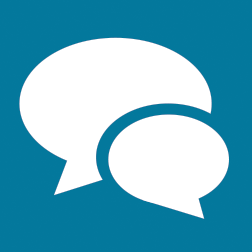 InputOutputInputOutputInputOutputInputOutputororInputOutputInputOutputInputOutputInputOutputInputOutputInputOutputInputOutputInputOutputInputOutputInputOutputInputOutput